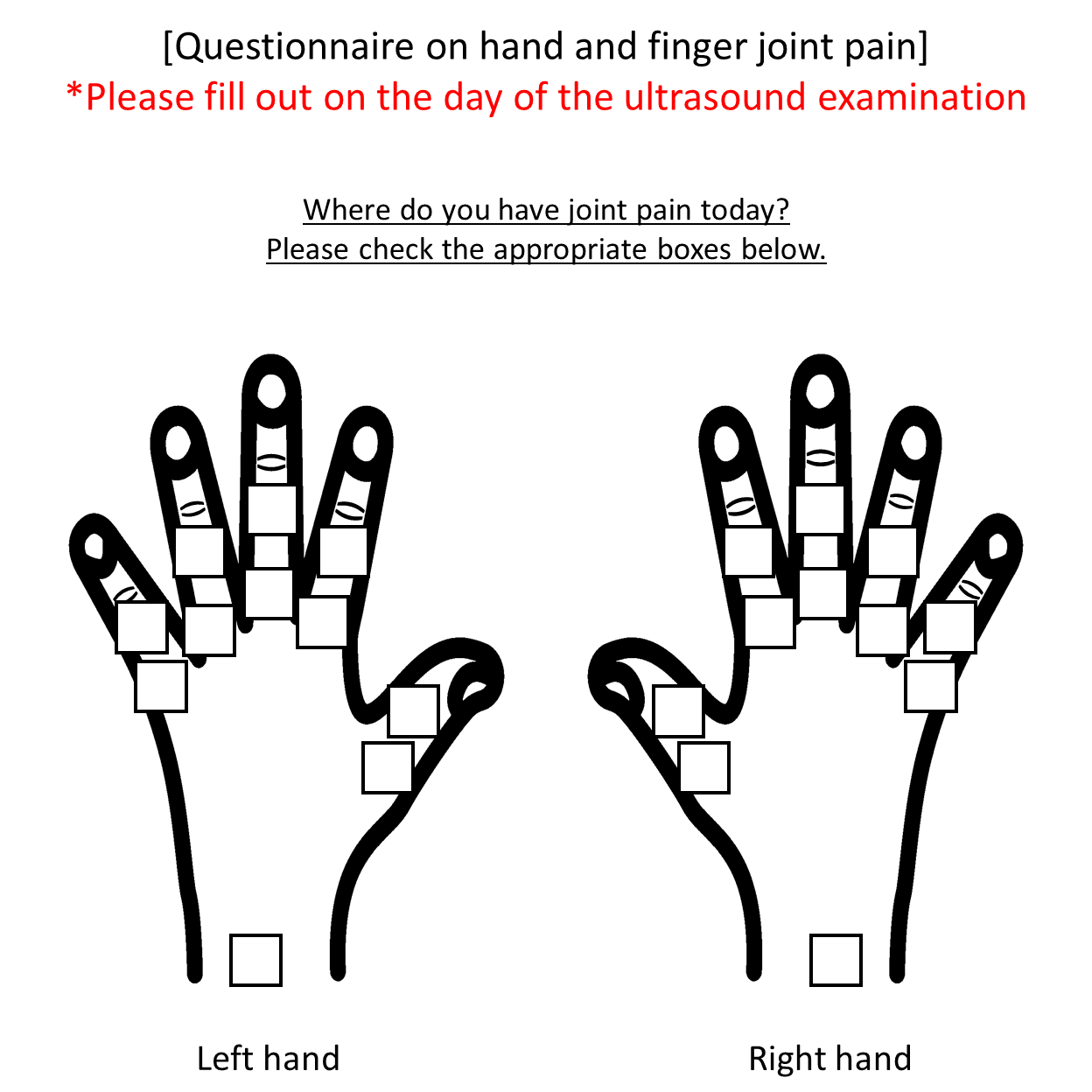 Supplementary figure 1. Questionnaire on subjective symptoms of arthralgia. The original questionnaire was written in Japanese.Supplementary table 1. Concordance between US findings and subjective symptoms of patients separated by functional disability.Supplementary table 1. Concordance between US findings and subjective symptoms of patients separated by functional disability.Supplementary table 1. Concordance between US findings and subjective symptoms of patients separated by functional disability.Supplementary table 1. Concordance between US findings and subjective symptoms of patients separated by functional disability.Supplementary table 1. Concordance between US findings and subjective symptoms of patients separated by functional disability.Supplementary table 1. Concordance between US findings and subjective symptoms of patients separated by functional disability.Joints Functional remission† Functional remission† Functional non-remission† Functional non-remission†Joints n‡PABAK n‡PABAKMCP1 Right2650.6451380.478            Left2660.6621380.565MCP2 Right2650.4041360.118            Left2660.4961340.358MCP3 Right2660.5941360.338            Left2660.7141350.467MCP4 Right2660.7741360.456            Left2660.7821360.603MCP5 Right2660.7671360.412            Left2660.8051360.647IP1      Right2650.7581370.518            Left2660.7971370.620PIP2    Right2650.7211360.618            Left2660.7741370.620PIP3    Right2660.6921330.519            Left2660.8201350.585PIP4    Right2660.7371310.618            Left2660.8201350.659PIP5    Right2660.7971350.630            Left2660.8501340.716Wrist   Right265-0.019137-0.022            Left264-0.0831380.014†Functional remission: the Health Assessment Questionnaire (HAQ) ≤ 0.5; Functional non-remission: HAQ > 0.5. ‡Joints with deficits in US data were excluded. US: ultrasound; PABAK: prevalence-adjusted bias-adjusted kappa; MCP: metacarpophalangeal; (P)IP: (proximal) interphalangeal.†Functional remission: the Health Assessment Questionnaire (HAQ) ≤ 0.5; Functional non-remission: HAQ > 0.5. ‡Joints with deficits in US data were excluded. US: ultrasound; PABAK: prevalence-adjusted bias-adjusted kappa; MCP: metacarpophalangeal; (P)IP: (proximal) interphalangeal.†Functional remission: the Health Assessment Questionnaire (HAQ) ≤ 0.5; Functional non-remission: HAQ > 0.5. ‡Joints with deficits in US data were excluded. US: ultrasound; PABAK: prevalence-adjusted bias-adjusted kappa; MCP: metacarpophalangeal; (P)IP: (proximal) interphalangeal.†Functional remission: the Health Assessment Questionnaire (HAQ) ≤ 0.5; Functional non-remission: HAQ > 0.5. ‡Joints with deficits in US data were excluded. US: ultrasound; PABAK: prevalence-adjusted bias-adjusted kappa; MCP: metacarpophalangeal; (P)IP: (proximal) interphalangeal.†Functional remission: the Health Assessment Questionnaire (HAQ) ≤ 0.5; Functional non-remission: HAQ > 0.5. ‡Joints with deficits in US data were excluded. US: ultrasound; PABAK: prevalence-adjusted bias-adjusted kappa; MCP: metacarpophalangeal; (P)IP: (proximal) interphalangeal.†Functional remission: the Health Assessment Questionnaire (HAQ) ≤ 0.5; Functional non-remission: HAQ > 0.5. ‡Joints with deficits in US data were excluded. US: ultrasound; PABAK: prevalence-adjusted bias-adjusted kappa; MCP: metacarpophalangeal; (P)IP: (proximal) interphalangeal.Supplementary table 2. Concordance between US findings and subjective symptoms of patients separated by the Steinbrocker stage.Supplementary table 2. Concordance between US findings and subjective symptoms of patients separated by the Steinbrocker stage.Supplementary table 2. Concordance between US findings and subjective symptoms of patients separated by the Steinbrocker stage.Supplementary table 2. Concordance between US findings and subjective symptoms of patients separated by the Steinbrocker stage.Supplementary table 2. Concordance between US findings and subjective symptoms of patients separated by the Steinbrocker stage.Supplementary table 2. Concordance between US findings and subjective symptoms of patients separated by the Steinbrocker stage.Supplementary table 2. Concordance between US findings and subjective symptoms of patients separated by the Steinbrocker stage.Supplementary table 2. Concordance between US findings and subjective symptoms of patients separated by the Steinbrocker stage.Supplementary table 2. Concordance between US findings and subjective symptoms of patients separated by the Steinbrocker stage.Supplementary table 2. Concordance between US findings and subjective symptoms of patients separated by the Steinbrocker stage.Supplementary table 2. Concordance between US findings and subjective symptoms of patients separated by the Steinbrocker stage.Supplementary table 2. Concordance between US findings and subjective symptoms of patients separated by the Steinbrocker stage.JointsStage IStage IStage IIStage IIStage IIIStage IIIStage IVStage IVJoints n†PABAK n†PABAK n†PABAK n†PABAKMCP1 Right1360.7351140.596810.6541550.497            Left1370.7811140.649810.6051550.561MCP2 Right1360.5591140.386810.284154-0.026            Left1370.5771130.575800.3751530.268MCP3 Right1360.7791140.579810.4071550.329            Left1370.8831140.737800.5501540.377MCP4 Right1360.8971140.719810.5561540.481            Left1370.9121140.702800.6751550.587MCP5 Right1360.8531140.614800.6501560.538            Left1370.8831140.772800.6251550.600IP1      Right1360.7941140.737810.6051550.613            Left1370.8391140.807810.6541540.623PIP2    Right1360.7651140.737810.5561530.673            Left1370.7661140.789810.7041530.686PIP3    Right1360.7351140.649810.5801500.600            Left1370.7961140.772800.6751520.724PIP4    Right1360.7791140.684800.6751480.716            Left1370.8101140.772800.6751520.763PIP5    Right1360.8091140.789810.7531500.707            Left1370.8541140.807800.7751510.788Wrist   Right1360.074113-0.009810.012155-0.058            Left1370.022113-0.11581-0.062154-0.117†Joints with deficits in US data were excluded. US: ultrasound; PABAK: prevalence-adjusted bias-adjusted kappa; MCP: metacarpophalangeal; (P)IP: (proximal) interphalangeal.†Joints with deficits in US data were excluded. US: ultrasound; PABAK: prevalence-adjusted bias-adjusted kappa; MCP: metacarpophalangeal; (P)IP: (proximal) interphalangeal.†Joints with deficits in US data were excluded. US: ultrasound; PABAK: prevalence-adjusted bias-adjusted kappa; MCP: metacarpophalangeal; (P)IP: (proximal) interphalangeal.†Joints with deficits in US data were excluded. US: ultrasound; PABAK: prevalence-adjusted bias-adjusted kappa; MCP: metacarpophalangeal; (P)IP: (proximal) interphalangeal.†Joints with deficits in US data were excluded. US: ultrasound; PABAK: prevalence-adjusted bias-adjusted kappa; MCP: metacarpophalangeal; (P)IP: (proximal) interphalangeal.†Joints with deficits in US data were excluded. US: ultrasound; PABAK: prevalence-adjusted bias-adjusted kappa; MCP: metacarpophalangeal; (P)IP: (proximal) interphalangeal.†Joints with deficits in US data were excluded. US: ultrasound; PABAK: prevalence-adjusted bias-adjusted kappa; MCP: metacarpophalangeal; (P)IP: (proximal) interphalangeal.†Joints with deficits in US data were excluded. US: ultrasound; PABAK: prevalence-adjusted bias-adjusted kappa; MCP: metacarpophalangeal; (P)IP: (proximal) interphalangeal.†Joints with deficits in US data were excluded. US: ultrasound; PABAK: prevalence-adjusted bias-adjusted kappa; MCP: metacarpophalangeal; (P)IP: (proximal) interphalangeal.†Joints with deficits in US data were excluded. US: ultrasound; PABAK: prevalence-adjusted bias-adjusted kappa; MCP: metacarpophalangeal; (P)IP: (proximal) interphalangeal.†Joints with deficits in US data were excluded. US: ultrasound; PABAK: prevalence-adjusted bias-adjusted kappa; MCP: metacarpophalangeal; (P)IP: (proximal) interphalangeal.†Joints with deficits in US data were excluded. US: ultrasound; PABAK: prevalence-adjusted bias-adjusted kappa; MCP: metacarpophalangeal; (P)IP: (proximal) interphalangeal.Supplementary table 3. Concordance between US findings and subjective symptoms of patients separated by anxiety and depression.Supplementary table 3. Concordance between US findings and subjective symptoms of patients separated by anxiety and depression.Supplementary table 3. Concordance between US findings and subjective symptoms of patients separated by anxiety and depression.Supplementary table 3. Concordance between US findings and subjective symptoms of patients separated by anxiety and depression.Supplementary table 3. Concordance between US findings and subjective symptoms of patients separated by anxiety and depression.Supplementary table 3. Concordance between US findings and subjective symptoms of patients separated by anxiety and depression.Supplementary table 3. Concordance between US findings and subjective symptoms of patients separated by anxiety and depression.Supplementary table 3. Concordance between US findings and subjective symptoms of patients separated by anxiety and depression.Supplementary table 3. Concordance between US findings and subjective symptoms of patients separated by anxiety and depression.Supplementary table 3. Concordance between US findings and subjective symptoms of patients separated by anxiety and depression.Supplementary table 3. Concordance between US findings and subjective symptoms of patients separated by anxiety and depression.Supplementary table 3. Concordance between US findings and subjective symptoms of patients separated by anxiety and depression.Joints Anxiety† Anxiety† Anxiety† Anxiety† Anxiety† Depression† Depression† Depression† Depression† Depression†Joints Present† Present† Absent† Absent† Present† Present† Absent† Absent†Joints n‡PABAK n‡PABAK n‡PABAK n‡PABAKMCP1 Right1020.6273820.6071290.5973560.618            Left1010.6833840.6411290.6433570.653MCP2 Right1020.3333810.2701290.3183550.273            Left990.4753820.4351270.4653550.437MCP3 Right1030.4763810.5381290.6283560.489            Left1010.6443820.6281290.5813550.651MCP4 Right1030.5733800.6891290.6743550.662            Left1010.7433830.7131290.6743560.736MCP5 Right1020.5293820.6961280.6093570.681            Left1010.6443830.7441290.7213560.725IP1      Right1030.6503810.7011300.6923550.690            Left1010.7033830.7441290.6903560.753PIP2    Right1010.5643810.7321290.7053540.695            Left1000.6603830.7551280.8133560.708PIP3    Right1010.6243780.6561260.6193540.661            Left990.6163820.7801270.7013550.763PIP4    Right980.6333780.7411240.7743530.700            Left990.6773820.7851270.6693550.797PIP5    Right1000.6603790.7891260.7943540.751            Left990.6973810.8371270.7953540.814Wrist   Right1010.0303820.000129-0.0083550.008            Left101-0.010382-0.079129-0.085355-0.059†Anxiety and depression were evaluated by the Hospital Anxiety and Depression Scale (HADS-A / HADS-D). Anxiety present: HADS-A ≥ 8; Anxiety absent: HADS-A < 8; Depression present: HADS-D ≥ 8; Depression absent: HADS-D < 8. ‡Joints with deficits in US data were excluded. US: ultrasound; PABAK: prevalence-adjusted bias-adjusted kappa; MCP: metacarpophalangeal; (P)IP: (proximal) interphalangeal.†Anxiety and depression were evaluated by the Hospital Anxiety and Depression Scale (HADS-A / HADS-D). Anxiety present: HADS-A ≥ 8; Anxiety absent: HADS-A < 8; Depression present: HADS-D ≥ 8; Depression absent: HADS-D < 8. ‡Joints with deficits in US data were excluded. US: ultrasound; PABAK: prevalence-adjusted bias-adjusted kappa; MCP: metacarpophalangeal; (P)IP: (proximal) interphalangeal.†Anxiety and depression were evaluated by the Hospital Anxiety and Depression Scale (HADS-A / HADS-D). Anxiety present: HADS-A ≥ 8; Anxiety absent: HADS-A < 8; Depression present: HADS-D ≥ 8; Depression absent: HADS-D < 8. ‡Joints with deficits in US data were excluded. US: ultrasound; PABAK: prevalence-adjusted bias-adjusted kappa; MCP: metacarpophalangeal; (P)IP: (proximal) interphalangeal.†Anxiety and depression were evaluated by the Hospital Anxiety and Depression Scale (HADS-A / HADS-D). Anxiety present: HADS-A ≥ 8; Anxiety absent: HADS-A < 8; Depression present: HADS-D ≥ 8; Depression absent: HADS-D < 8. ‡Joints with deficits in US data were excluded. US: ultrasound; PABAK: prevalence-adjusted bias-adjusted kappa; MCP: metacarpophalangeal; (P)IP: (proximal) interphalangeal.†Anxiety and depression were evaluated by the Hospital Anxiety and Depression Scale (HADS-A / HADS-D). Anxiety present: HADS-A ≥ 8; Anxiety absent: HADS-A < 8; Depression present: HADS-D ≥ 8; Depression absent: HADS-D < 8. ‡Joints with deficits in US data were excluded. US: ultrasound; PABAK: prevalence-adjusted bias-adjusted kappa; MCP: metacarpophalangeal; (P)IP: (proximal) interphalangeal.†Anxiety and depression were evaluated by the Hospital Anxiety and Depression Scale (HADS-A / HADS-D). Anxiety present: HADS-A ≥ 8; Anxiety absent: HADS-A < 8; Depression present: HADS-D ≥ 8; Depression absent: HADS-D < 8. ‡Joints with deficits in US data were excluded. US: ultrasound; PABAK: prevalence-adjusted bias-adjusted kappa; MCP: metacarpophalangeal; (P)IP: (proximal) interphalangeal.†Anxiety and depression were evaluated by the Hospital Anxiety and Depression Scale (HADS-A / HADS-D). Anxiety present: HADS-A ≥ 8; Anxiety absent: HADS-A < 8; Depression present: HADS-D ≥ 8; Depression absent: HADS-D < 8. ‡Joints with deficits in US data were excluded. US: ultrasound; PABAK: prevalence-adjusted bias-adjusted kappa; MCP: metacarpophalangeal; (P)IP: (proximal) interphalangeal.†Anxiety and depression were evaluated by the Hospital Anxiety and Depression Scale (HADS-A / HADS-D). Anxiety present: HADS-A ≥ 8; Anxiety absent: HADS-A < 8; Depression present: HADS-D ≥ 8; Depression absent: HADS-D < 8. ‡Joints with deficits in US data were excluded. US: ultrasound; PABAK: prevalence-adjusted bias-adjusted kappa; MCP: metacarpophalangeal; (P)IP: (proximal) interphalangeal.†Anxiety and depression were evaluated by the Hospital Anxiety and Depression Scale (HADS-A / HADS-D). Anxiety present: HADS-A ≥ 8; Anxiety absent: HADS-A < 8; Depression present: HADS-D ≥ 8; Depression absent: HADS-D < 8. ‡Joints with deficits in US data were excluded. US: ultrasound; PABAK: prevalence-adjusted bias-adjusted kappa; MCP: metacarpophalangeal; (P)IP: (proximal) interphalangeal.†Anxiety and depression were evaluated by the Hospital Anxiety and Depression Scale (HADS-A / HADS-D). Anxiety present: HADS-A ≥ 8; Anxiety absent: HADS-A < 8; Depression present: HADS-D ≥ 8; Depression absent: HADS-D < 8. ‡Joints with deficits in US data were excluded. US: ultrasound; PABAK: prevalence-adjusted bias-adjusted kappa; MCP: metacarpophalangeal; (P)IP: (proximal) interphalangeal.†Anxiety and depression were evaluated by the Hospital Anxiety and Depression Scale (HADS-A / HADS-D). Anxiety present: HADS-A ≥ 8; Anxiety absent: HADS-A < 8; Depression present: HADS-D ≥ 8; Depression absent: HADS-D < 8. ‡Joints with deficits in US data were excluded. US: ultrasound; PABAK: prevalence-adjusted bias-adjusted kappa; MCP: metacarpophalangeal; (P)IP: (proximal) interphalangeal.†Anxiety and depression were evaluated by the Hospital Anxiety and Depression Scale (HADS-A / HADS-D). Anxiety present: HADS-A ≥ 8; Anxiety absent: HADS-A < 8; Depression present: HADS-D ≥ 8; Depression absent: HADS-D < 8. ‡Joints with deficits in US data were excluded. US: ultrasound; PABAK: prevalence-adjusted bias-adjusted kappa; MCP: metacarpophalangeal; (P)IP: (proximal) interphalangeal.